numer sprawy: IGN/P-2/2017Załącznik 7HARMONOGRAM wyprodukowania oraz dystrybucji serii 8 dodatków do prasy każdy na temat najnowszych osiągnięć humanistycznych realizowanych w ramach projektu "Humanistyka Ma Przyszłość":Wyprodukowanie i dystrybucja pierwszego dodatku: nie wcześniej niż 15 listopada 2017 r. i nie później niż 30 listopada 2017 r.Wyprodukowanie i dystrybucja drugiego dodatku: nie wcześniej niż 15 grudnia 2017 r. i nie później niż 31 grudnia 2017 r.Wyprodukowanie i dystrybucja trzeciego dodatku: nie wcześniej niż 15 marca 2018 r. i nie później niż 31 marca 2018 r.Wyprodukowanie i dystrybucja czwartego dodatku: nie wcześniej niż 15 kwietnia 2018 r. i nie później niż 30 kwietnia 2018 r.Wyprodukowanie i dystrybucja piątego dodatku: nie wcześniej niż 15 maja 2018 r. i nie później niż 31 maja 2018 r.Wyprodukowanie i dystrybucja szóstego dodatku: nie wcześniej niż 15 czerwca 2018 r. i nie później niż 30 czerwca 2018 r.Wyprodukowanie i dystrybucja siódmego dodatku: nie wcześniej niż 15 września 2018 r. i nie później niż 30 września 2018 r.Wyprodukowanie i dystrybucja ósmego dodatku: nie wcześniej niż 15 października 2018 r. i nie później niż 31 października 2018 r.Odstęp między dystrybucją dodatków nie powinien być krótszy niż 14 dni.Raporty z działań składane przez Wykonawcę siódmego dnia każdego miesiąca.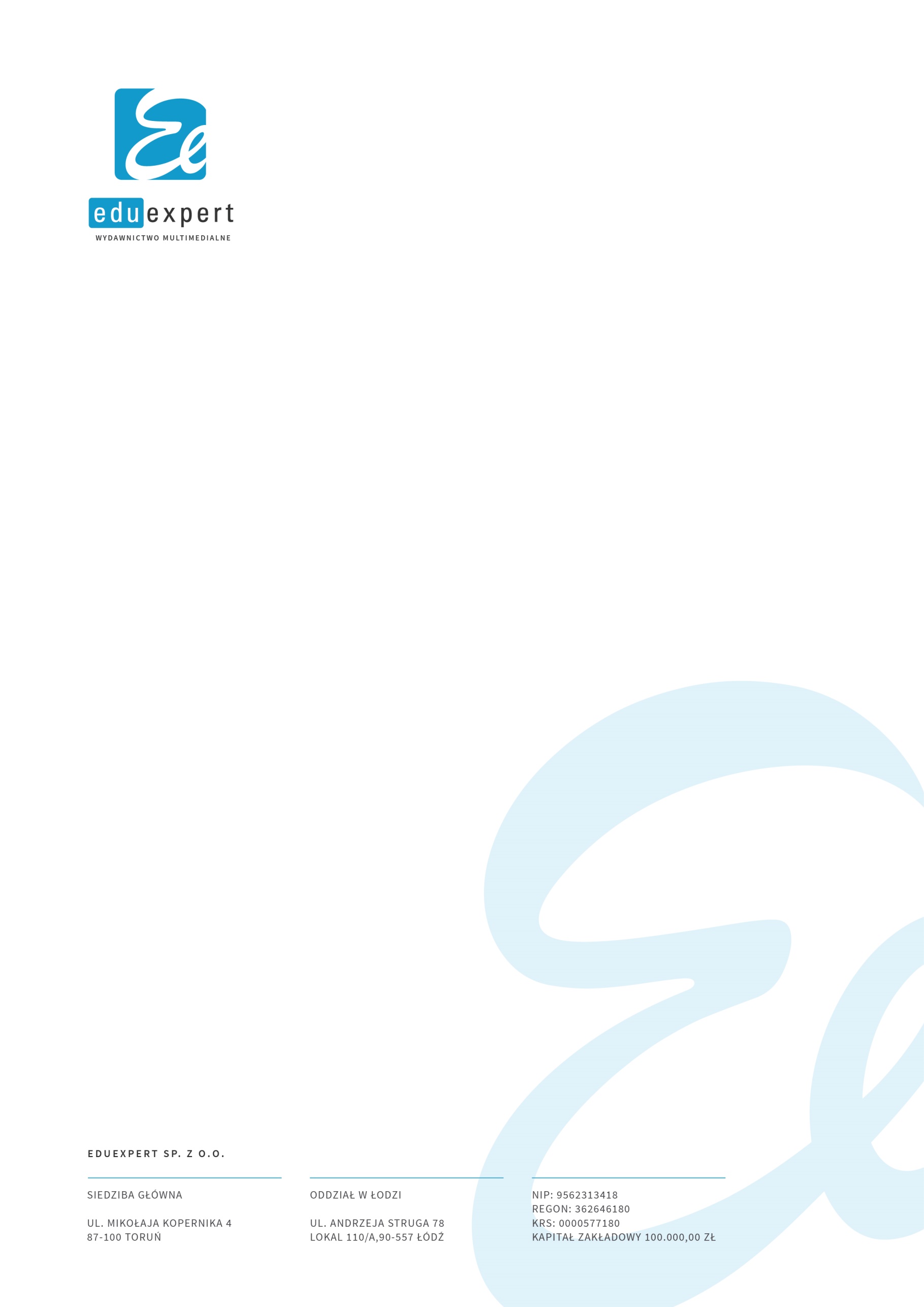 